GIRONE CDelegazione Provinciale di AvellinoTerza Categoria 2022/2023	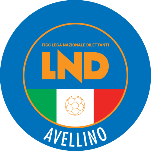 SocietàCampo Giorno Ora Tel ASD ALESSANDRO DE DOMINICISInglese – cont. Caprino – Fontanarosa SabFed 3388352502ASD ATLETICO BONITOBeatrice – loc. Maleprandi – Bonito Sab Fed 3484233815ASD BORUSSIA ARAGONES BBeatrice – loc. Maleprandi – Bonito Dom  Fed 3494199083ASD CALCIO SAVIGNANESEDurante – via dei Giochi Olimpici – Savignano IrpinoSab Fed 3396803703ASD FLUMERI CALCIOComunale – viale della Rinascita – Melito Irpino SabFed3463743800ASD FREE TIME ALTAVILLACapone – via Giardini – Altavilla Irpina DomFed3270231581ASD LA GRAV ITRomano – via Tratturo – GrottaminardaSab Fed3392884026ASD MONTEFREDANE 2022S. Nicola – via Amabile – MontefredaneDom10.303895363456ASD MONTEFUSCOS. Egidio – MontefuscoDomFed3396242860ASD PIETRADEFUSIAmbrosini – cont. Ilici – Venticano Dom10.303381232045ASD SALZA IRPINA 1999Comunale – loc. Campetelle – Salza IrpinaSabFed3924958250ASD SPORTING ARIANO 2006Renzulli – viale Tigli – Ariano IrpinoSab Fed3331507786ASD VIRTUS MONTEFALCIONEBruno – cont. Carrani – Montefalcione SabFed 3402299491